Информация по состоянию окружающей среды Костанайской области подготовлена по данным «Информационный бюллетеня о состоянии окружающей среды Республики Казахстан», выпуск № 09 (227), подготовленный по результатам работ, выполняемых специализированными подразделениями РГП “Казгидромет” по проведению экологического мониторинга за состоянием окружающей среды на наблюдательной сети национальной гидрометеорологической службы.Информационный бюллетень (полная версия) размещен на сайте http://kazhydromet.kz Казгидромет Республики Казахстан в разделе «мониторинг окружающей среды».Состояние окружающей среды Костанайской области1.Состояние загрязнения атмосферного воздуха по городу КостанайНаблюдения за состоянием атмосферного воздуха велись на 4 стационарных постах (рис.1, таблица 1).Таблица 1Место расположения постов наблюдений и определяемые примесиОбщая оценка загрязнения атмосферы. По данным стационарной сети наблюдений (рис.9.1), уровень загрязнения атмосферного воздуха оценивался низким, определялся значениями СИ равным 1 и НП = 0%.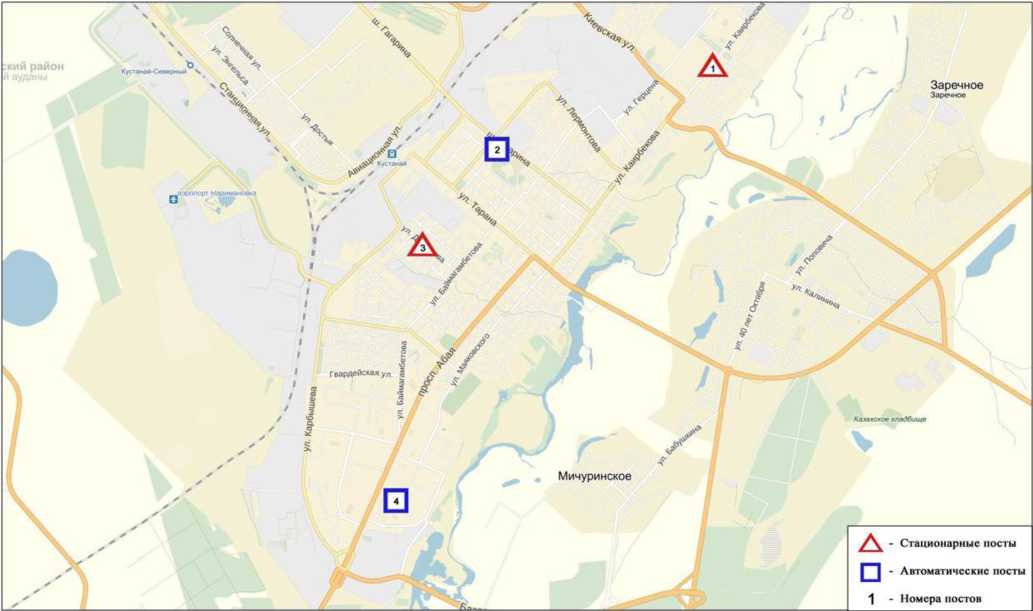 Среднемесячные и максимально-разовые концентрации загрязняющих веществ не превышали ПДК (таблица 1).Случаи высокого загрязнения (ВЗ) и экстремально высокого загрязнения (ЭВЗ) атмосферного воздуха не обнаружены.2.Состояние атмосферного воздуха по городу РудныйНаблюдения за состоянием атмосферного воздуха велись на 2 стационарных постах (рис.2, таблица 2).Таблица2Место расположения постов наблюдений и определяемые примеси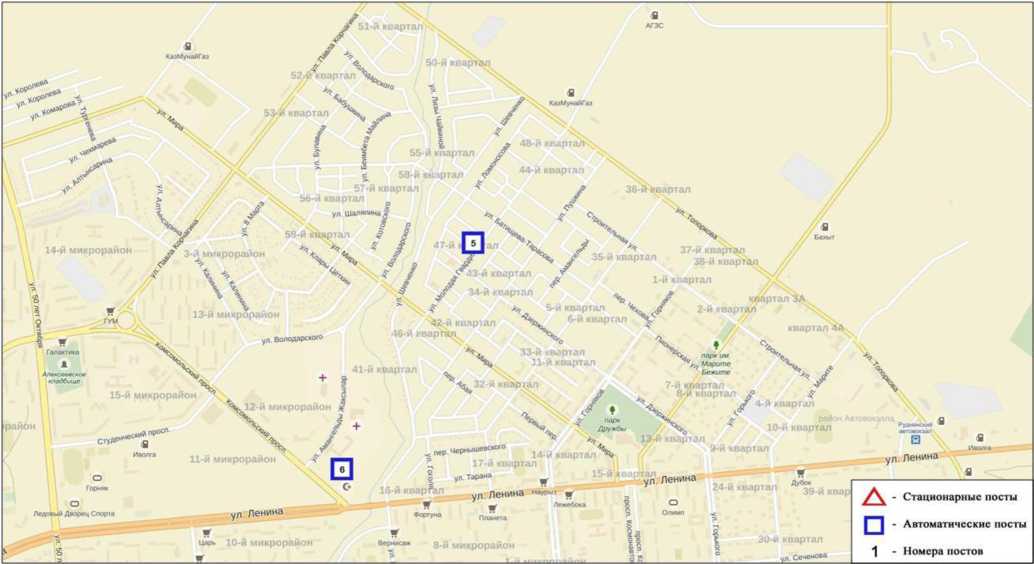 Рис. 2 Схема расположения стационарной сети наблюдения за загрязнением атмосферного воздуха города РудныйОбщая оценка загрязнения атмосферы.По данным стационарной сети наблюдений (рис.2), уровень загрязнения атмосферного воздуха оценивается как низкий, он определялся значениями СИ равным 1 и НП=1%.Среднемесячные и максимально-разовые концентрации загрязняющих веществ не превышали ПДК (таблица 1).Случаи высокого загрязнения (ВЗ) и экстремально высокого загрязнения (ЭВЗ) атмосферного воздуха не обнаружены.3.Состояние атмосферного воздуха по поселку КарабалыкНаблюдения за состоянием атмосферного воздуха велись на 1 стационарном посту (рис.3, таблица 3).Таблица3      Место расположения постов наблюдений и определяемые примеси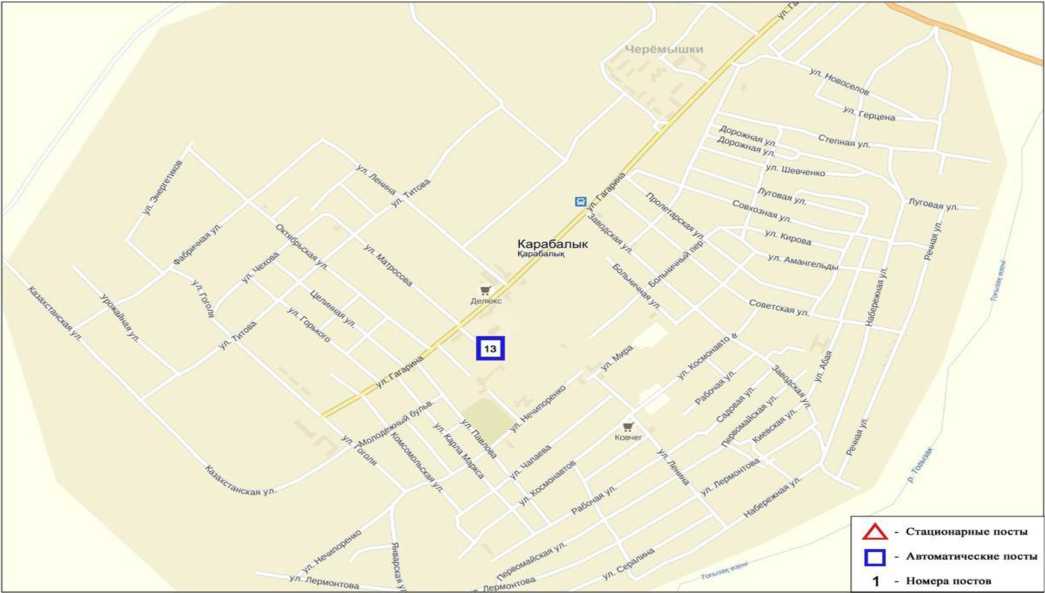 Рис.3 Схема расположения стационарной сети наблюдения за загрязнением атмосферного воздуха поселку КарабалыкОбщая оценка загрязнения атмосферы. По данным стационарной сети наблюдений (рис.9.3), уровень загрязнения атмосферного воздуха оценивается как низкий, он определялся значением СИ=1 (низкий уровень), НП равным 0% (низкий уровень).Среднемесячныеи максимально-разовые концентрации загрязняющих веществ не превышали ПДК.Случаи высокого загрязнения (ВЗ) и экстремально высокого загрязнения (ЭВЗ) атмосферного воздуха не обнаружены.4.Состояние атмосферного воздуха по городу АркалыкНаблюдения за состоянием атмосферного воздуха велись на 2 стационарных постах (рис.4, таблица 4).Таблица 4Место расположения постов наблюдений и определяемые примеси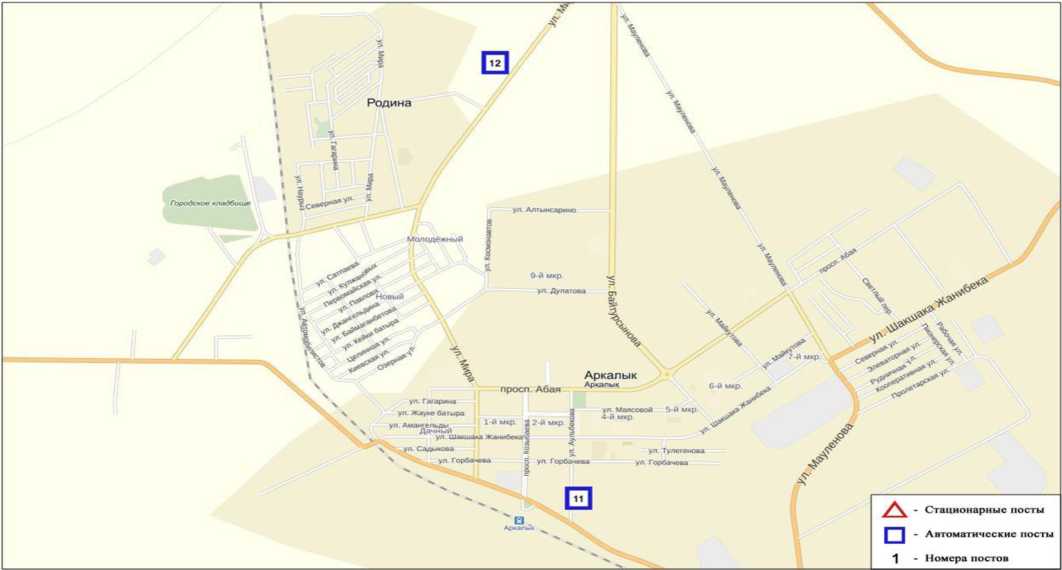 Рис.4 Схема расположения стационарной сети наблюдения за загрязнением атмосферного воздуха города АркалыкОбщая оценка загрязнения атмосферы. По данным стационарной сети наблюдений (рис.4), уровень загрязнения атмосферного воздуха оценивается как повышенный, он определялся значением СИ=2 по диоксиду азота в районе поста N° 12 (на территории М Аркалык) и НП равным 0%.Максимально-разовые концентрации составили: диоксид азота - 1,97 ПДКм.р, концентрации других загрязняющих веществ не превышали ПДКм.р. (таблица 1).Случаи высокого загрязнения (ВЗ) и экстремально высокого загрязнения (ЭВЗ) атмосферного воздуха не обнаружены.5. Состояние атмосферного воздуха по городу ЖитикараНаблюдения за состоянием атмосферного воздуха велись на 2 стационарных постах (рис.5, таблица 5).Таблица 5Место расположения постов наблюдений и определяемые примеси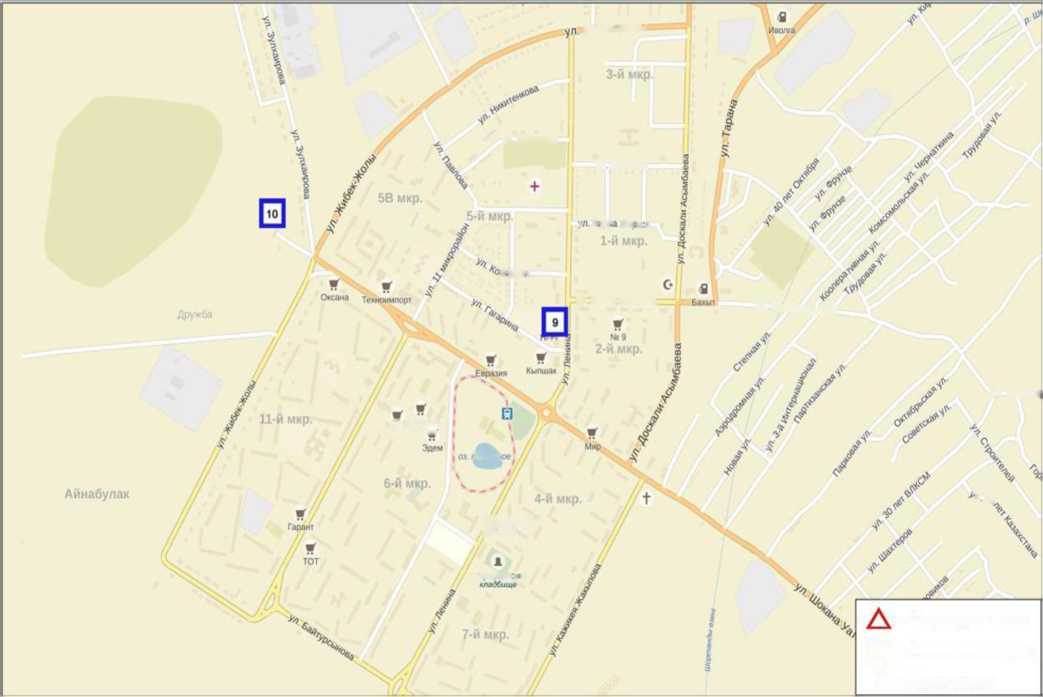 Рис.5 Схема расположения стационарной сети наблюдения за загрязнением атмосферного воздуха города ЖитикараОбщая оценка загрязнения атмосферы. По данным стационарной сети наблюдений (рис.5), уровень загрязнения атмосферного воздуха оценивается как повышенный, он определялся значением СИ=2 по взвешенным частицам РМ-10 в районе поста №9 (на территории центрального рынка) и НП равным 0%.Среднемесячная концентрация диоксида серы составила 2,7 ПДКсс., концентрации других загрязняющих веществ не превышали ПДКс.с.Максимально-разовые концентрации составили: взвешенные частицы РМ- 10 -ПДКм.р, диоксид серы - 1,0 ПДКм.р, концентрации других загрязняющих веществ не превышали ПДКм.р.Случаи высокого загрязнения (ВЗ) и экстремально высокого загрязнения (ЭВЗ) атмосферного воздуха не обнаружены.6.Состояние атмосферного воздуха по городу ЛисаковскНаблюдения за состоянием атмосферного воздуха велись на 2 стационарных постах (рис.6, таблица 6).Таблица 6Место расположения постов наблюдений и определяемые примеси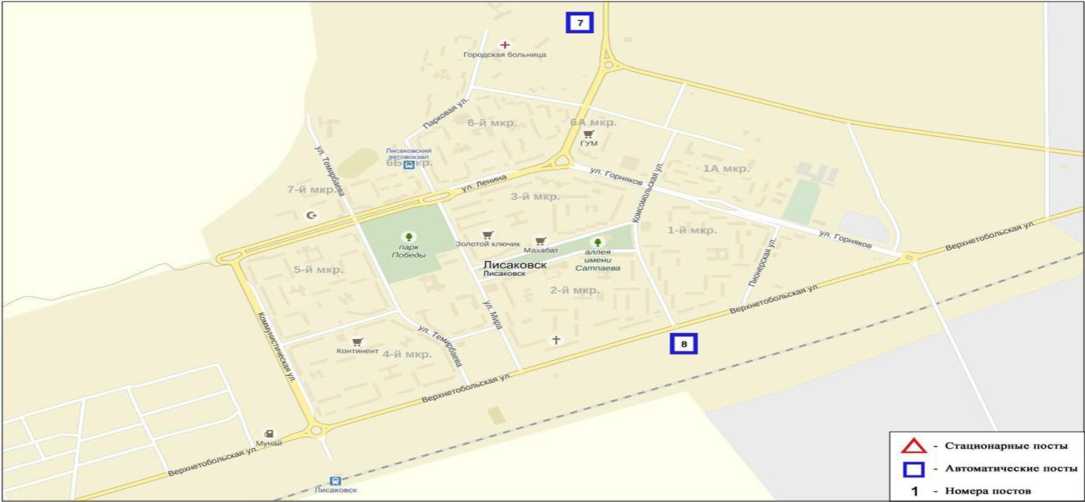 Рис.6 Схема расположения стационарной сети наблюдения за загрязнением атмосферного воздуха города ЛисаковскОбщая оценка загрязнения атмосферы. По данным стационарной сети наблюдений (рис.6), уровень загрязнения атмосферного воздуха оценивается как низкий, он определялся СИ=1 (низкий уровень) и НП равным 0% (низкий уровень).Максимально-разовые концентрации составили: взвешенных частиц РМ- 10 - 1,2 ПДКм.р, диоксида азота - 1,3 ЦДКм.р, концентрации других загрязняющих веществ не превышали ПДКм.р. (таблица 1).Случаи высокого загрязнения (ВЗ) и экстремально высокого загрязнения (ЭВЗ) атмосферного воздуха не обнаружены.7.Качество поверхностных вод на территории Костанайской областиНаблюдения за загрязнением поверхностных вод на территории Костанайской области проводились на 3 водных объектах: реки Тобыл, Айет, Тогызак.В реке Тобыл температура воды 16,7°C, водородный показатель равен 8,52, концентрация растворенного в воде кислорода 8,14 мг/дм3, БПК5 2,12 мг/дм3.Превышения ПДК были зафиксированы по веществам из групп главных ионов (сульфаты 1,4 ПДК), тяжелых металлов (никель 9,1 ПДК, цинк 5,4 ПДК).В реке Айет температура воды 13,4°C, водородный показатель равен 8,56, концентрация растворенного в воде кислорода 9,78 мг/дм3, БПК5 2,67 мг/дм3. Превышения ПДК были зафиксированы по веществам из групп главных ионов (магнийПДК, сульфаты 1,3 ПДК), тяжелых металлов (цинк 4,3 ПДК, никель 9,3 ПДК).В реке Тогызак температура воды 14,2 °C, водородный показатель равен 8,90, концентрация растворенного в воде кислорода 11,90 мг/дм3, БПК5 4,25 мг/дм3. Превышения ПДК были зафиксированы по веществам из групп главных ионов (магнийПДК, сульфаты 2,7 ПДК), тяжелых металлов (медь 4,0 ПДК, цинк 9,2 ПДК, никельПДК).Качество воды водных объектов на территории Костанайской области оценивается следующим образом: вода «высокого уровня загрязнения» -реки Тобыл, Айет, Тогызак.В сравнении с сентябрем 2017 года качество воды реки Айет- существенно не изменилось; рек Тобыл, Тогызак - ухудшилось.Качество воды по биохимическому потреблению кислорода за 5 суток оценивается следующим образом: «нормативно чистая» -река Тобыл; «умеренного уровня загрязнения» -реки Айет, Тогызак.В сравнении с сентябрем 2017 года по величине биохимического потребления кислорода за 5 суток, состояние качества воды в реках Тобыл, Айет - существенно не изменилось; реке - Тогызак ухудшилось8.Радиационный гамма-фон Костанайской областиНаблюдения за уровнем гамма излучения на местности осуществлялись ежедневно на 6-ти метеорологических станциях (Костанай, Комсомолец, Карасу, Жетикара, Докучаевка, Урицкий) и на 4-х автоматических постах наблюдений за загрязнением атмосферного воздуха г.Костанай (ПНЗ№2; ПНЗ№4), Рудный (ПНЗ №5; ПНЗ №6) (рис. 7).Средние значения радиационного гамма-фона приземного слоя атмосферы по населенным пунктам области находились в пределах 0,08-0,17 мкЗв/ч. В среднем по области радиационный гамма-фон составил 0,11 мкЗв/ч и находился в допустимых пределах.9.Плотность радиоактивных выпадений в приземномслое атмосферыКонтроль за радиоактивным загрязнением приземного слоя атмосферы на территории Костанайской области осуществлялся на 2-х метеорологическихстанциях (Жетыкара, Костанай) путем отбора проб воздуха горизонтальными планшетами (рис. 7). На станции проводился пятисуточный отбор проб.Среднесуточная плотность радиоактивных выпадений в приземном слое атмосферы на территории области колебалась в пределах 0,8-1,4 Бк/м2. Средняя величина плотности выпадений по области составила 1,1 Бк/м2, что не превышает предельно-допустимый уровень.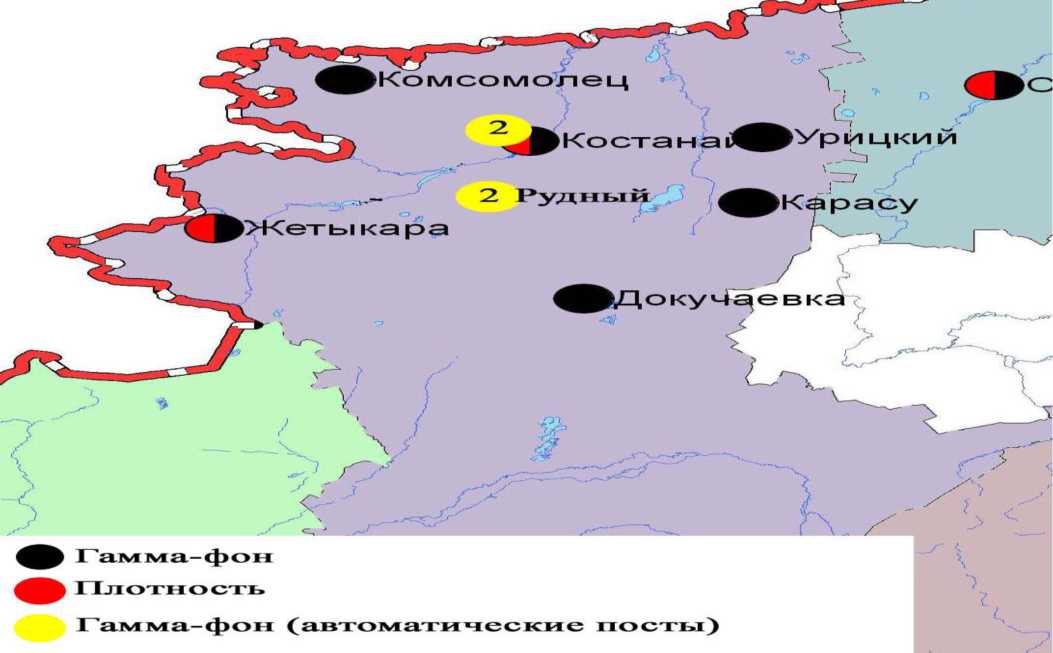 Рис. 7 Схема расположения метеостанций за наблюдением уровня радиационного гамма-фона и плотности радиоактивных выпадений на территории Костанайской областиНомерпостаСрокиотбораПроведениенаблюденийАдрес постаОпределяемые примеси13 раза в суткиручной отбор проб(дискретныеметоды)ул. Каирбекова, 379; жилой районвзвешенные частицы (пыль), диоксид серы, оксид углерода, диоксид азота33 раза в суткиручной отбор проб(дискретныеметоды)ул. Дощанова, 43, центр городавзвешенные частицы (пыль), диоксид серы, оксид углерода, диоксид азота2каждые20минутв непрерывном режимеул.Бородинавзвешенные частицы РМ-10, диоксид серы, оксид углерода, диоксид и оксид азота4каждые20минутв непрерывном режимеул. Маяковскогодиоксид серы, оксид углерода, диоксид и оксид азотаНомерпостаСрокиотбораПроведение наблюденийАдрес постаОпределяемые примеси5каждые20минутв непрерывном режимеул. Молодой Гвардиивзвешенные частицы РМ- 10, диоксид серы,оксид углерода,диоксид и оксид азота6каждые20минутв непрерывном режимерядом с мечетьювзвешенные частицы РМ- 10, диоксид серы,оксид углерода,диоксид и оксид азотаНомерпостаСрокиотбораПроведениенаблюденийАдрес постаОпределяемые примеси13каждые 20 минутв непрерывном режимеул. Гагарина, 40 «А»взвешенные частицы РМ-2,5, взвешенные частицы РМ-10, диоксид серы, оксид углерода, диоксид и оксид азота, озон (приземный), сероводород, аммиакНомерпостаСрокиотбораПроведениенаблюденийАдрес постаОпределяемые примеси11каждые 20 минутв непрерывном режимена территории АТЭКВзвешенные частицы РМ- 10, диоксид серы, оксид углерода, диоксид азота12каждые 20 минутв непрерывном режимена территории        АркалыкВзвешенные частицы РМ- 10, диоксид серы, оксид углерода, диоксид азотаНомерпостаСрокиотбораПроведениенаблюденийАдрес постаОпределяемые примеси9каждые 20 минутв непрерывном режимена территории центрального рынкаВзвешенные частицы РМ-10, диоксид серы, оксид углерода, диоксид азота10каждые 20 минутв непрерывном режимена территории  ЖитикараВзвешенные частицы РМ-10, диоксид серы, оксид углерода,НомерпостаСрокиотбораПроведениенаблюденийАдрес постаОпределяемыепримеси7каждые 20 минутвнепрерывномрежимена территории гидрологического сооружения Казылжарского водохранилищаВзвешенные частицы РМ-10, диоксид серы, оксид углерода, диоксид азота8каждые 20 минутвнепрерывномрежимеул. Тобольская, на территории ГКП «Лисаковсккомуннерго»Взвешенные частицы РМ-10, диоксид серы, оксид углерода, диоксид азота